國立苗栗高級商業職業學校 105學年度第一學期親職教育暨親師懇談會 活動照片Ⅰ        日期 : 105年9月24日 08：30~12：30             地點：立功館             參加對象：各班學生家長國立苗栗高級商業職業學校 105學年度第一學期親職教育暨親師懇談會 活動照片Π        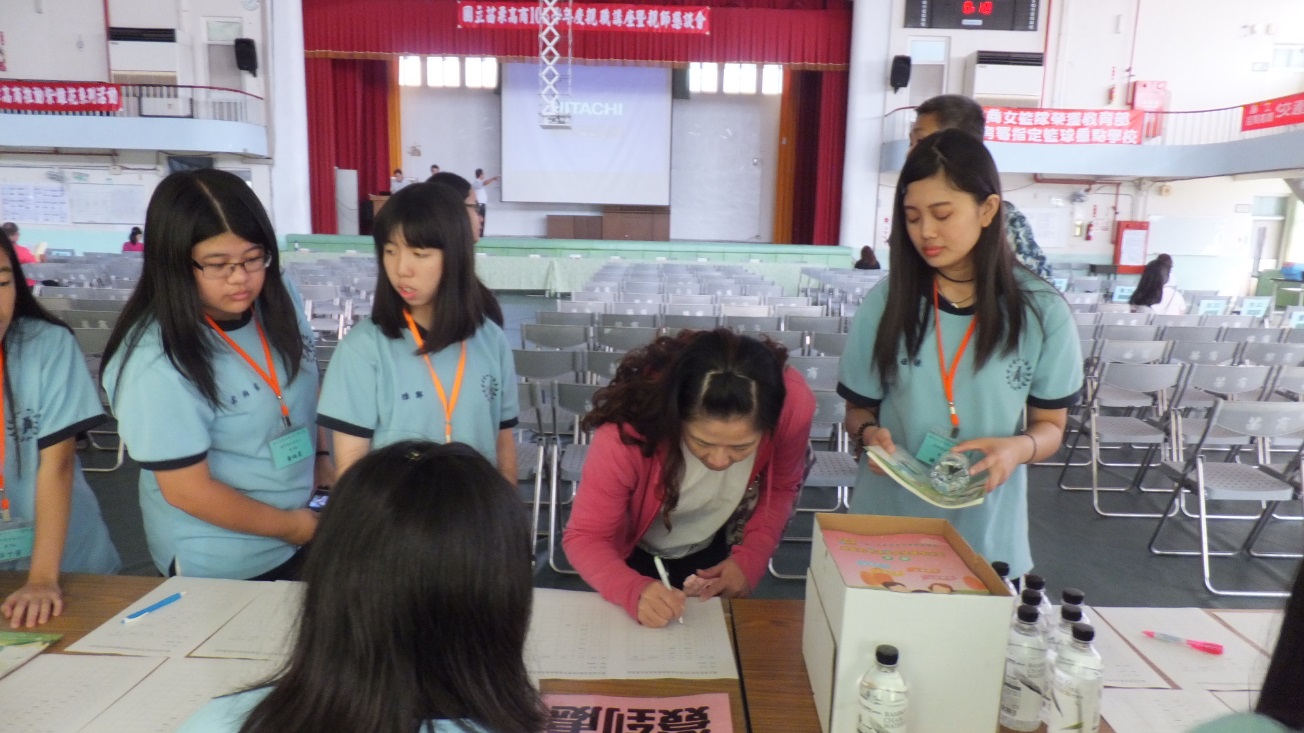 親師懇談會場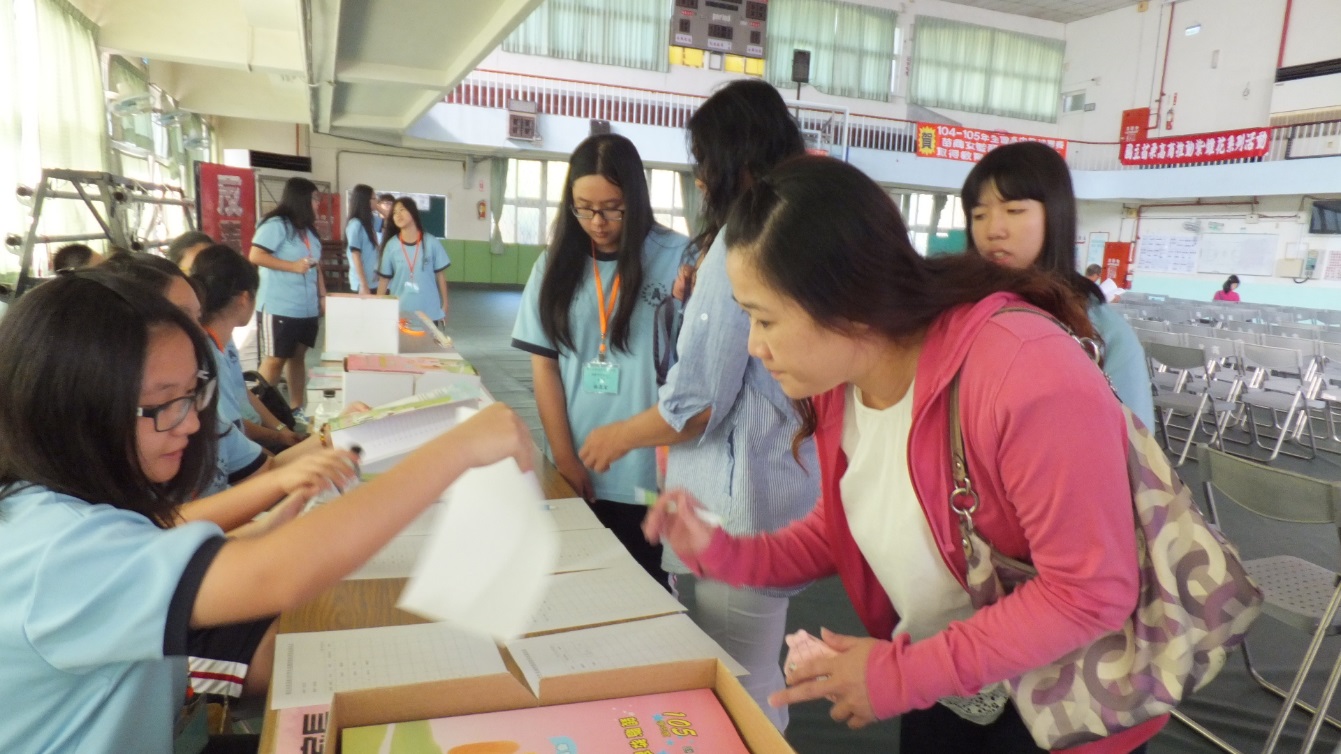 家長簽到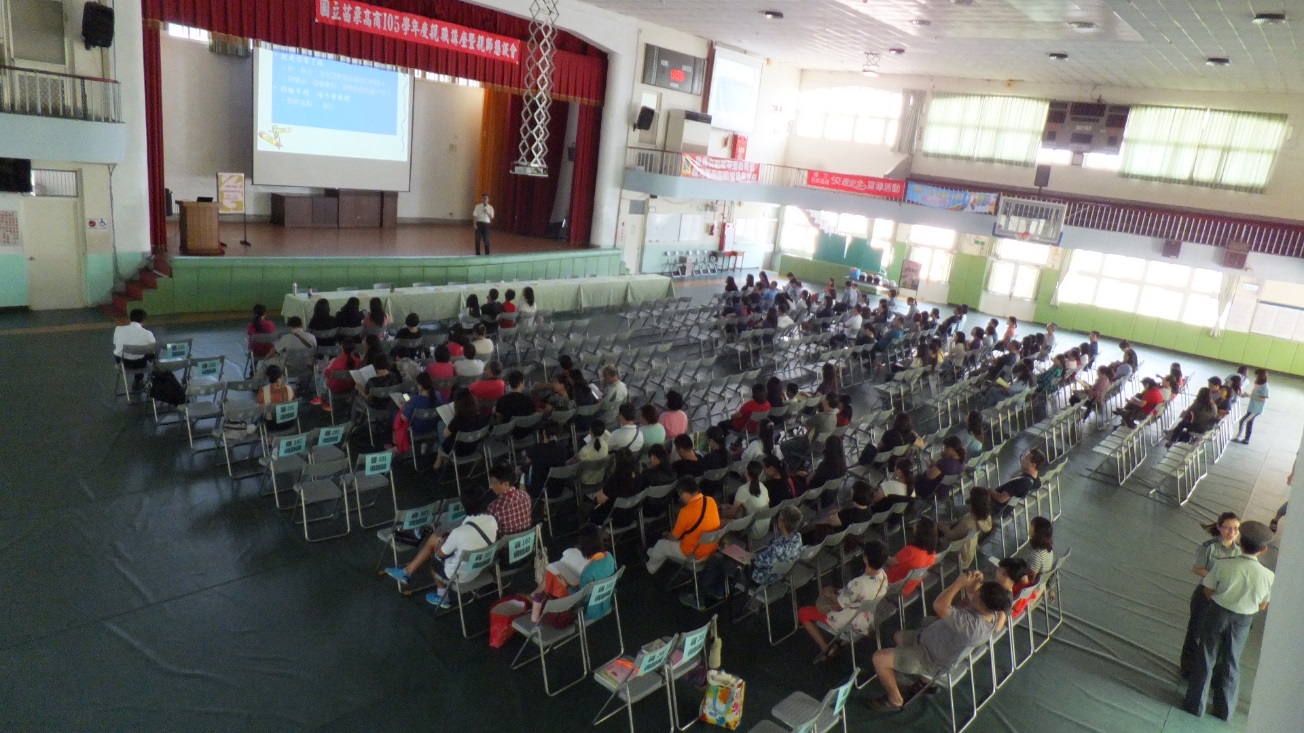 親師懇談會場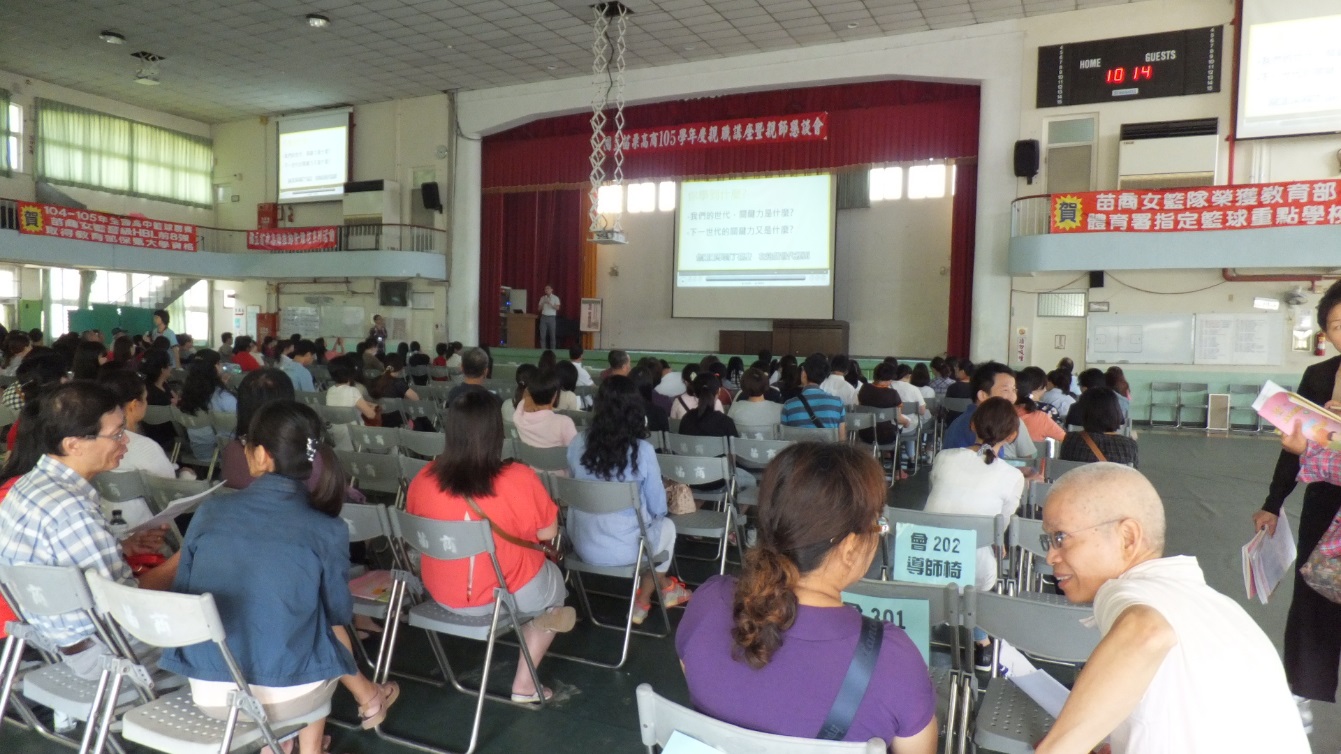 親師懇談會場